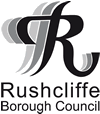 NOTICE OF REVIEW OF POLLING DISTRICTS, POLLING PLACES AND POLLING STATIONSNotice is hereby given that Rushcliffe Borough Council is conducting a review of polling districts, polling places and polling stations that fall within the Borough of Rushcliffe.The (Acting) Returning Officer (ARO) for the Parliamentary constituencies of Newark and Rushcliffe will make comment on the proposals and those representations will be published on the Council’s website and be available for inspection at Rushcliffe Customer Service Centre, Fountain Court, Gordon Road, West Bridgford, Nottingham, NG2 5LN.The Council welcomes views or comments from electors and any persons or bodies with expertise in access to premises or facilities for persons with any type of disability.  Local political parties, borough councillors and parish councils will also be consulted.  Comments may relate to existing polling districts and polling places or any proposed polling districts or polling places. A submission form can be obtained from the council’s website or by contacting the Rushcliffe Community Contact Centre and should be returned to the address below..Persons or bodies making representations should, if possible, give alternative places that may be used as polling places.Comments and representations may be submitted as follows:By post: Electoral Services, Rushcliffe Borough Council, Rushcliffe Arena, Rugby Road, West Bridgford, Nottingham, NG2 7YGBy email: elections@rushcliffe.gov.ukDocuments relating to the review can be inspected on the Council’s website at Review of Polling Districts - Rushcliffe Borough Council or at the Rushcliffe Customer Service Centre.Timetable for the Review:Katherine MarriottElectoral Registration Officer5 September 2022DateDetailMonday 5 SeptemberPublication of Notice and commencement of the review.  Start of public consultation period.Monday 19 SeptemberPublication of the (Acting) Returning Officer’s comments and proposalsFriday 21 OctoberPublic Consultation period closesThursday 1 DecemberFinal Proposals considered at full meeting of Rushcliffe Borough Council